III Мальжагарская основная средняя школа имени И.А. ФедороваДоклад Внеклассная работа по математике в начальной школеРабота Аммосовой Анфисы Авеловныучительницы начальных классовЧкалов 2012 Внеклассная работа потому так и называется, что, имея непосредственное отношение к работе классной, все же существенно отличается от нее. Внеурочная деятельность по математике является не только средством для углубления математических знаний, но средством вовлечения учащихся в познавательную деятельность, средством  организации досуга учащихся  в сельской местности.Под внеклассной работой понимаются систематические, не являющиеся обязательными, занятия с учащимися во внеурочное время. Основные особенности внеклассной работы заключаются в следующем:Некоторая произвольность выбора тематики занятий, они не регламентированы по содержанию, но материал, предъявляемый детям, должен соответствовать наличным у них знаниям, умениям и навыкам.Разнообразие форм и видов работы с учащимися.Особый занимательный материал, широкое использование игровых форм и элементов соревнования.Занятия не регламентированы по времени, на одну и ту же тему отводится сравнительно небольшое учебное время.Занятия проводятся в группах, количество человек в которых не регламентировано, так же как и их возраст.При проведении внеклассных занятий по математике, также как и при классно-урочной работе, необходимо соблюдать основные дидактические принципы: научности, сознательности и активности учащихся, наглядности, должен осуществляться и индивидуальный подход. Одной из важнейших целей проведения внеклассной работы по математике   начальной школы является развитие интереса учащихся к математике, привлечение учащихся к занятиям в факультативах. У учащихся младшего школьного возраста  имеется большое желание участвовать во внеурочной деятельности–викторинах, конкурсах, проверить свои  силы, математические способности, умение решать нестандартные задачи. Внеклассная работа по математике призвана решать две основные задачи:   1.Повысить уровень математического мышления, углубить  теоретические знания и развить практические навыки учащихся, проявивших математические способности;   2.Способствовать возникновению интереса к математике  у  большинства учеников.Задачи внеклассной работы по математике с учащимися начальных классов: изучить и выявить  учебные, познавательные интересы учащихся; оказать помощь учащимся осознать социальную, практическую и личностную значимость внеклассных занятий по математике; формировать положительную мотивацию участия во внеклассных занятиях по математике; обеспечить эффективное использование учащимися своих способностей; способствовать созданию благоприятной атмосферы при проведении внеклассных мероприятий; строить демократический стиль взаимоотношений с детьми. Основные цели проведения внеклассной работе по математике:формирование и развитие устойчивого интереса учащихся к математике; расширение и углубление знаний учащихся по математике; воспитание  культуры математического мышления.воспитание у учащихся чувства коллективизма и умения сочетать индивидуальную работу с коллективной.Виды и формы внеклассной работы по математике         При организации внеклассной работы по математике центральное место принадлежит деятельности, направленной на развитие математических способностей учащихся, привития интереса к предмету. Возможности для развития способностей учащихся и привития им интереса к математике  предоставляют различные внеклассные формы занятий по математике. Организационные формы внеклассной работы по математике должны обеспечивать осуществление задач учебно-воспитательного процесса, конечной целью которых является содействие во всестороннем развитии детей, и в первую очередь интеллектуальному.Внеклассная работа имеет также важное воспитательное значение в воспитании моральных качеств ребенка: воли, настойчивости и преодолении трудностей, доведении до конца начатой работы, критического отношения к себе.Кружковые занятия по математике и методика их  проведения.          	Основной формой внеурочной работы по математике является кружок. Одной из важнейших задач кружковой работы есть развитие математических способностей учеников и повышение уровня их знаний. Математический кружок в процессе своей работы помогает расширению кругозора учащихся в различных областях элементарной математики. Математический кружок - одна из наиболее действенных и эффективных форм внеклассных занятий. Проведение кружковых занятий в значительной степени близко к урокам. Проведение кружковой работы по математике с учащимися  начальной школы способствует математическому развитию детей, привитию интереса к математике, развитию логического мышления, культуры математической речи. Кружковая работа по математике повышает у учащихся интерес к изучению математики, познанию нового и интересного. Работа в кружке организуется добровольно, учитель может провести беседу с детьми, с целью вовлечения их в кружковую работу.Состояние математической подготовки учеников в первую очередь характеризуются умением решать задачи.Учебные математические задачи можно условно поделить на стандартные и нестандартные. Задачу считают стандартной, если ее решение требует от учеников применить определенный известный или алгоритм или воспользоваться образцом. Нестандартной называют задачу, алгоритм развязка которой заведомо неизвестный. На занятиях математического кружка дети решая нестандартные задачи, расширяют и углубляют приобретенные на уроках знания. По умению решать нестандартные задачи можно судить о развитии не только математических умений, но и общих интеллектуальных. Игры,  игровые формы  и занимательный материал на занятиях во внеклассной работе по математике.Во внеклассные занятия по математике в малокомплектной начальной школе игра привносит дух любознательности, интереса, познания и открытия, а сами занятия делают занимательными, доступными детям. Использование дидактических игр во внеклассной работе  в малокомплектной начальной школе не только способствует лучшему усвоению программного материала по математике, но и развитию логического мышления, речи, развитию наблюдательности, внимания и интереса к предмету.Школьные математические олимпиады.	Одной важной функцией кружка является подготовка к математической олимпиаде. Олимпиада – соревнование, которое вызывает углубленный интерес к математике, вырабатывает привычки самостоятельной работы, настойчивость, умение одолевать трудности, прививает интерес к данному предмету, расширяет кругозор и систематизирует знания и навыки. Поэтому столь ответственна роль организаторов первых в жизни школьника олимпиад. Неумело составленные задачи могут отпугнуть ученика своей сложностью и непривычностью, непривлекательностью формулировок, преждевременностью ознакомления с используемым материалом. С другой стороны, если олимпиадные задачи мало отличаются от обычных “школьных”, то олимпиада превращается в дополнительную контрольную работу, а это может ослабить стремление детей к углублению знаний по математике, охладить учащихся.Итак, олимпиады в 1- 4 классах по математике способствуют знакомству учащихся с этой увлекательной формой внеклассного обучения; способствуют расширению математических знаний учащихся; знакомят их с интересными задачами и изящными, порой неожиданными методами их решения. 	Цель математических олимпиад: повышение интереса к математике, расширение кругозора, выявление наиболее способных учащихся подведения итогов работы математических кружков или клуба юных математиков, повышение общего уровня преподавания математики.   Особенности проведения олимпиад:1)Олимпиада занимает значительный промежуток времени (четверть, год)2) Олимпиада должна быть массовой, с тем, чтобы каждый школьник мог принять в ней участие3)Олимпиада должна носить многоступенчатый характер -от масштаба одного класса до объединения нескольких классов, школ.Олимпиада - соревнование, которое, стимулирует рост математического образования учащихся, воспитывает у них математическое мышление, интерес к математике, настойчивость - желание не отстать от тех, которые успешно справляются с олимпиадным заданием; часто именно участие в олимпиаде и подготовка к ней побуждает учащихся самостоятельной работеОлимпиады тоже оказывают положительное влияние и на общий уровень преподавания математики, во многом позволяют выявить качество математических знаний учащихся и, кроме того, в какой-то степени ориентируют учителя, характеризуя уровень той математической подготовки, которая считается высокой. 2.Как с помощью двух бидонов емкостью 5л и 8л отлить из молочной цистерны 7 л молока?3.Старший брат идет от дома до школы 30 мин, а младший- 40 мин. Через сколько минут старший брат догонит младшего, если тот вышел на 5 мин раньше?4.Сколько требуется проволоки, чтобы спаять каркас куба с ребром 5 см?5. Расставить числа 6, 5, 4, 3, 2, 1 в кружках так, чтобы сумма чисел вдоль каждой прямой равнялась 12.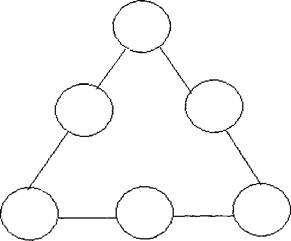 Задачи школьного тура Олимпиады1.Как на чашечных весах уравновесить кусок олова массой в 47г с помощью набора из пяти гирь: 1г, 3г, 9г, 27г, 81г. Разрешается класть гири на обе чашки весов.2.В коробке синие, красные и зеленые карандаши– всего 20 штук. Синих карандашей в 6 раз больше, чем зеленых. Красных карандашей меньше, чем синих. Сколько красных карандашей в коробке?3.Какой цифрой оканчивается произведение: 13*14*15*16*17?4. На прямой отметили 4 точки. Сколько всего получится отрезков, концами которых являются эти точки?5. Можно ли треугольник с тремя различными сторонами разрезать на два равных треугольника?Предметная неделя по математике в малокомплектной начальной школе.Особое место в системе внеклассной работы по математике занимает предметная неделя. Предметные недели  по математике – традиционная часть внеучебной деятельности. Предметная неделя по математике является комплексной формой работы по предмету, своеобразным итогом работы ученика, парадом детской фантазии и творчества. Для малокомплектной школы с количеством учащихся в классах от 1 до 8 – это еще и возможность проявить себя в той или иной степени для каждого, пусть даже плохо успевающего ученика. Это возможность для совместной деятельности учащихся разных возрастов. Это пример плодотворного сотрудничества учителей разных циклов, так как в таких школах довольно часто учитель математики всего один.Цель предметной  недели по математике – развитие познавательного интереса, индивидуальных, творческих и интеллектуальных способностей учащихся.Основные задачи предметной недели: формирование у учащихся устойчивого познавательного интереса;   создать условия для проявления и дальнейшего развития индивидуальных творческих и интеллектуальных способностей каждого ученика;организовать плодотворное сотрудничество, взаимное уважение друг к другу участников совместной деятельности; сформировать    активную заинтересованность  в овладении новыми, более глубокими знаниями по математике.Требования к мероприятиям предметной недели:должны носить  актуальный характер, то есть быть направленными на решение задач, поставленных перед участниками недели (педагогами и учащимися); содержать информацию и эмоциональные переживания, обеспечивающие активное восприятие происходящего; учитывать возраст, интересы, потребности учащихся; обеспечивать дальнейшее положительное общение в школьном коллективе.содержание мероприятий должно соответствовать формам их проведения.Результаты проведения математической недели: приобретение каждым учеником веры в свои силы, уверенности в своих способностях и возможности; развитие коммуникативных качеств личности: взаимного уважения, доброжелательности, доверия, уступчивости и в то же время инициативности, навыков делового общения, терпимости; развитие осознанных мотивов учения, побуждающих учащихся к активной познавательной деятельности.Основным принципом проведения предметной недели по математике должен  стать принцип активного участия каждым ребенком   во всех событиях Недели. Каждый учащийся должен попробовать себя в разных ролях, попробовать свои силы в различных видах деятельности: мастерить, фантазировать, выдвигать идеи, реализовывать их, рисовать, участвовать в театральных постановках, загадывать и отгадывать     задачи и загадки, готовить доклады  и выступать с ними на днях предметной недели.ЗаключениеВнеклассная работа по математике составляет неразрывную часть учебно-воспитательного процесса обучения математике, сложного процесса воздействия на сознание и поведение младших школьников, углубление и расширение их знаний и навыков таких факторов, как содержание самого учебного процесса – математики, всей деятельности учителя в сочетании с разносторонней деятельностью учащихся.Внеклассная работа характеризуется многообразием форм и видов: групповые занятия, кружки, математические уголки, викторины и олимпиады, клубы, экскурсии и т.д.Особенностью внеклассной работы по математике является занимательность предлагаемого материала либо по содержанию, либо по форме, более свободное выражение своих чувств младшими школьниками во время работы, более широкое использование игровых форм проведения занятий и элементов соревнования на них.Главное же значение различных видов внеклассной работы состоит в том, что она помогает усилить интерес учащихся к математике, содействует развитию математических способностей младших школьников.Использованная литератураИгнатьев Е.В. В царстве смекалки.Внеклассная работа по математике в начальной школе/ В.П. ТрудневНачальная школа. 2001 №6Начальная школа. 2003 №1Начальная школа. 2006 №10